ABECEDA IGRAČAKAPOTREBNO JE: papir flomaster                                                      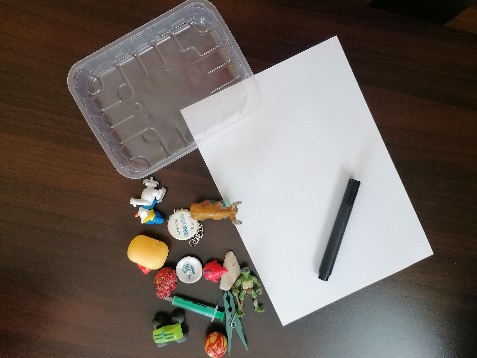 raznovrsne male igračke               (iz kinder jaja i sl.) ili manji predmeti (kamen, gumb i sl.)posudica ili košarica                          POSTUPAK: Na papiru ispišite slova abecede (po redu ili nasumično)U posudicu (ili neku košaricu, kutiju) sakupite što više malih igračaka i drugih manjih predmetaDijete uzima po jedan predmet iz košarice i glasno izgovara naziv predmeta.Objasnite djetetu da pridruži pojedini predmet slovu kojim započinje naziv predmeta(igru možete igrati i na način da se predmet pridružuje slovu kojim završava naziv predmeta)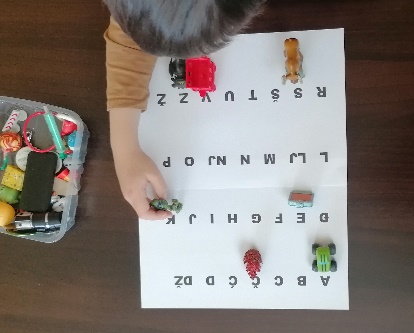 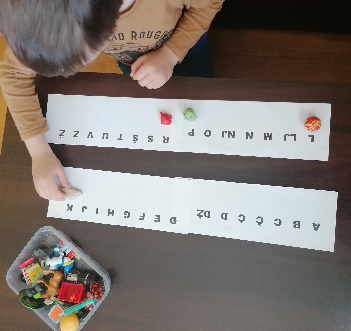 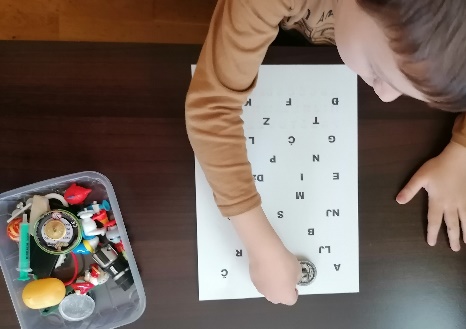 Cilj aktivnosti: - razvoj vještina početnog čitanja                            - razvoj fonološke percepcije                            - glasovna analizaČOVJEČE, ZBROJI MEPOTREBNO JE: dva papira (ili više ako igra više igrača)flomaster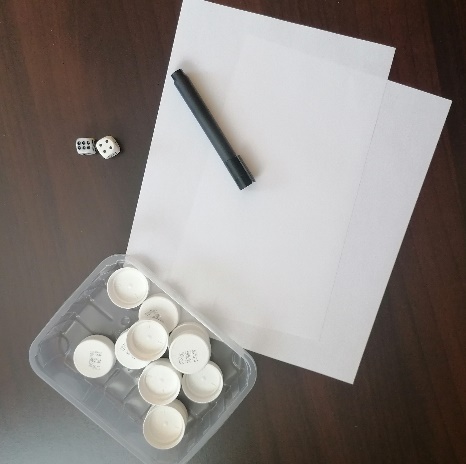 posudica ili košarica                                 plastični čepovidvije kockice za društvene igre    POSTUPAK: Na oba papira nasumično ispišite brojeve od 2 do 12 (2,3,4,…..11,12)U posudicu stavite onoliko plastičnih čepova koliko je ispisanih brojeva (za dva igrača 22 čepa, za tri igrača 33 čepa)Svaki igrač dobije po jedan papir s brojevimaIgru započnite bacanjem dviju kocki (prvi počinje igrač koji dobije najveći broj bacanjem jedne kocke i tako redom)Čepom pokrijte broj koji ste dobili zbrajanjem točkica na obje kockePobjednik je igrač koji prvi pokrije sve brojeve na papiru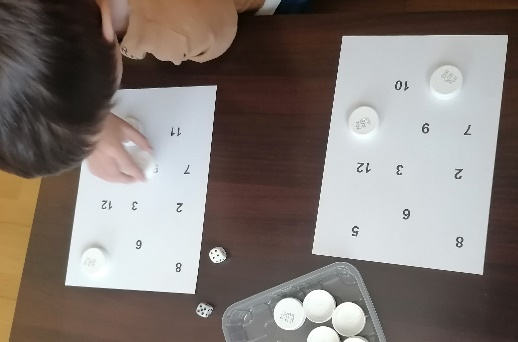 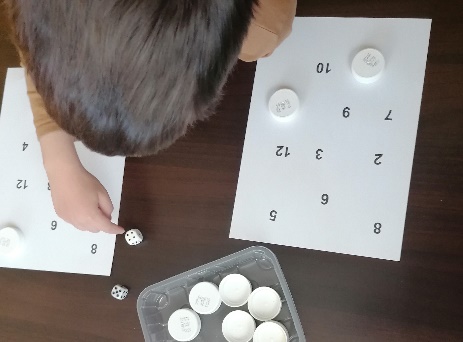 Igru možete pojednostavniti tako da na papiru ispišete brojeve od 1 do 6 i bacate jednu kocku (za mlađu djecu). Možete je i otežati ispisivanjem brojeva od 3 do 18 bacanjem tri kocke (za stariju djecu ili ovisno o sposobnostima djeteta).Cilj igre:- razvoj matematičkih kompetencija               - razumijevanje pojma broj (simbol)- količina (točkice koje predstavlja)               - razumijevanje i svladavanje jednostavnih matematičkih operacija (zbrajanje)Slikovnica: ''ZAPELI ZAJEDNO'' Ida MarinićPOTREBNO JE: 	preuzmite slikovnicu u pdf formatu putem poveznice drive.google.com › file › viewPOSTUPAK:Zajedno s djetetom udobno se smjestite i stvorite osjećaj povezanosti.Pročitajte slikovnicu s djetetom. Pročitajte mu i postavljena pitanja te ga potaknite da na njih odgovori. Možete i Vi dati svoj odgovor na postavljena pitanja nakon što je dijete odgovorilo.Po završetku čitanja slikovnice možete potaknuti dijete da samostalno ispriča priču o Vašoj obiteljskoj izolaciji, da ispriča kako se pri tom osjeća, što ga veseli, što ljuti, da ponudi rješenja za problemske situacije i sl.Kako bi lakše izrazilo svoj doživljaj i emocije vezane uz Vašu obiteljsku izolaciju djetetu možete ponuditi papir i drvene bojice, flomastere i dr. Objasnite mu da može nacrtati što mu je najdraže raditi s obitelji, što mu smeta, što bi voljelo raditi i sl., a potom porazgovarajte o crtežu.Mlađoj djeci možete prvo pročitati cijelu slikovnicu. Po završetku čitanja možete dijete upitati što mu se u priči svidjelo. Potaknite ga da ispriča kako su se pojedini članovi obitelji osjećali, da iznese svoj stav o likovima i situacijama iz priče, da usporedi Vašu obiteljsku izolaciju sa pričom, i sl. Cilj aktivnosti:bolje razumijevanja trenutne životne situacije (izolacije)poticanje na prepoznavanje i izražavanje vlastitih i tuđih emocijausmeno izražavanje vlastitih misli, doživljaja i iskustavarazvoj osjećaja privrženosti i pripadanja, bliskosti među članovima obiteljirazumijevanje odnosa prema sebi i drugima i svijetu oko sebeprocjenjivanje vlastitog i tuđeg ponašanja u različitim prilikamarazvoj empatije i kritičkog mišljenjarazvoj govora i bogaćenje rječnika, vještina slušanja i razgovaranjaBROJEVI I CVJETOVIPOTREBNO JE: -cvjetovi maslačka- papir- flomaster, olovka…POSTUPAK:S djetetom naberite cvjetove maslačka Na kartice (papir) napišete brojeve od 1-10, a na drugu stranu broj točki koji odgovara broju na papiruNa stol posložite brojeve po redu pa s djecom prođite brojeve da vidite da li je dijete usvojilo brojeve, ako dijete ne prepoznaje broj možete okrenuti karticu i zatražiti da dijete prebroji točkice koje pripadaju tom brojuNakon toga predložite da svakom broju pridruži cvjetove.Potom možete prijeći na sljedeću razinu. Brojeve složite nasumično npr. 10,3,4,8… ili napravite kartice sa brojevima od 11-20. 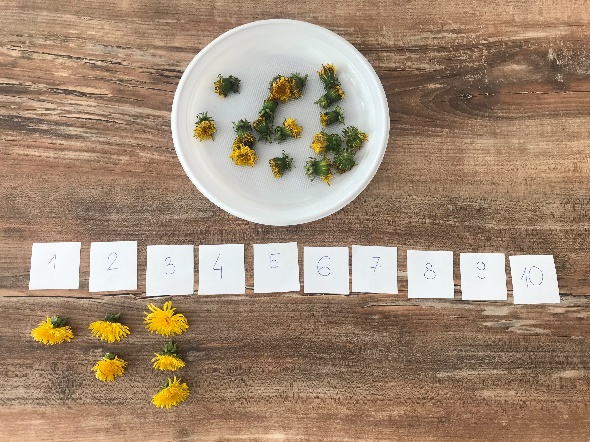 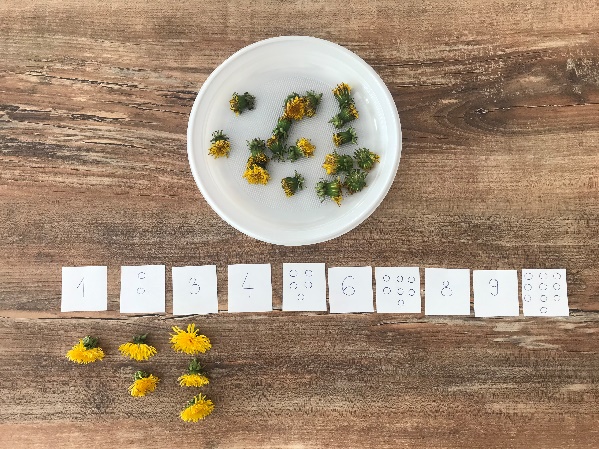 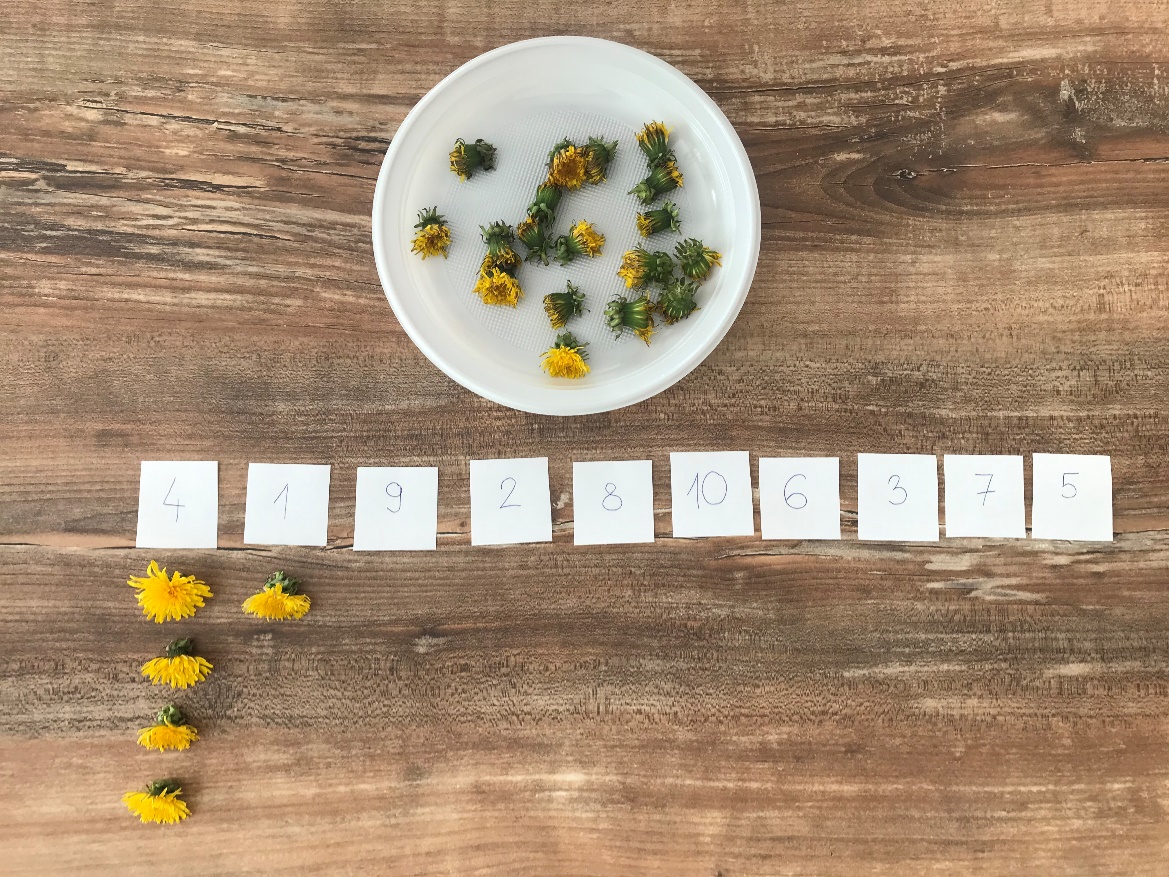 Cilj igre:razvoj matematičkih kompetencijapoticati prepoznavanje brojki i pridruživanje količinipoticati mehaničko brojenje (1,2,3,4…., 11,12,….20)ŠTO  JEDEMOPOTREBNO JE:-marama-sir-čokolada-kruh-krastavac-komadić maslaca-žličica meda -komadić voćaPOSTUPAK:Djetetu zavežite oči maramomDajte djetetu u usta zalogaje različite hrane, a ono ih treba prepoznatiNeka (što je moguće sporije) prežvače svaki zalogaj te pokuša odrediti što ima u ustimaAko nešto ne prepozna, reći mu što je to bilo, a zatim ponoviti probu kako bi zapamtilo okusCilj igre:-igrom potičemo razvoj percepcije okusa -potičemo stjecanje iskustva kušanjem gdje dijete usvaja razne okuse (voće, povrće, slatkiši…), različitosti i sličnosti (slatko, slano, kiselo...) , ukusno - neukusno